BOUNDPearson Edexcel - Thursday 9 June 2016 - Paper 2 (Calculator) Higher Tier1.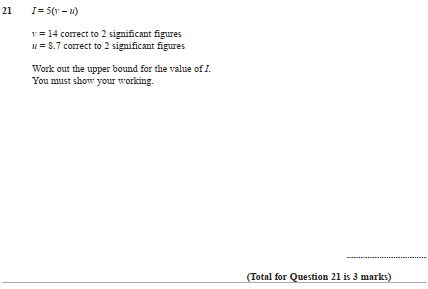 Pearson Edexcel - Friday 6 November 2015 - Paper 2 (Calculator) Higher Tier2.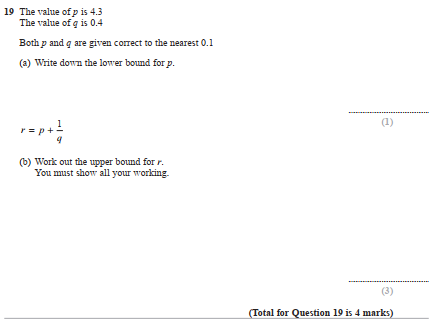 Pearson Edexcel - Monday 8 June 2015 - Paper 2 (Calculator) Higher Tier3.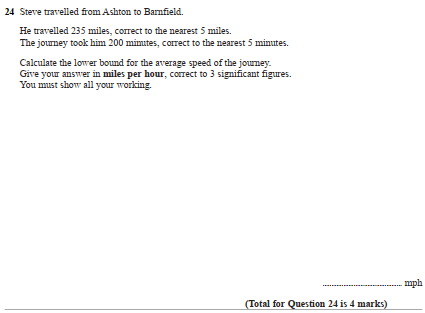 Pearson Edexcel - Friday 14 June 2013 - Paper 2 (Calculator) Higher Tier4.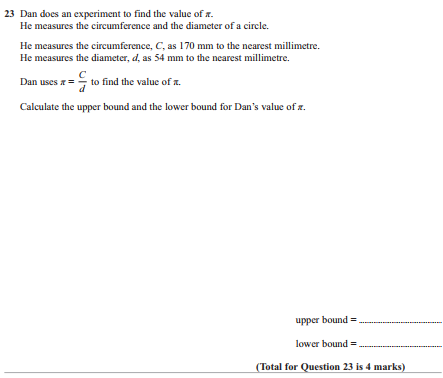 Pearson Edexcel - Monday 14 November 2011 - Paper 4 (Calculator) Higher Tier5.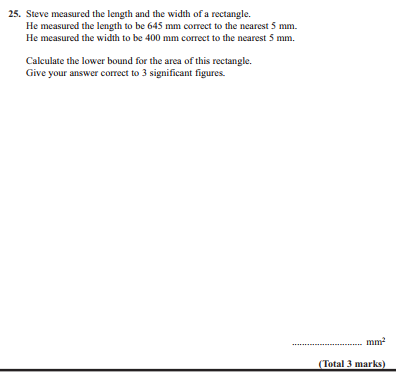 Pearson Edexcel - Friday 10 June 2011 - Paper 4 (Calculator) Higher Tier6.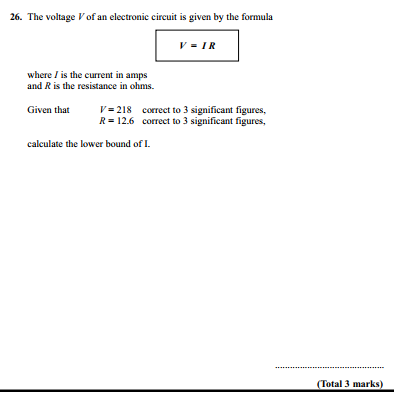 Pearson Edexcel - Friday 12 November 2010 - Paper 4 (Calculator) Higher Tier7.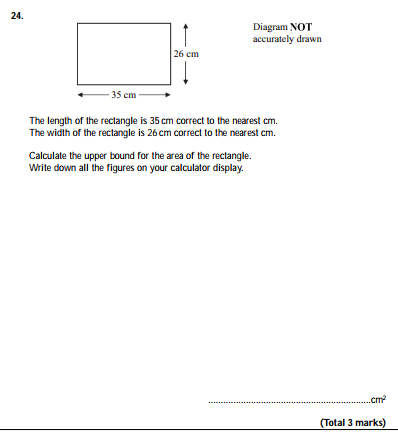 Pearson Edexcel - Friday 11 June 2010 - Paper 4 (Calculator) Higher Tier8.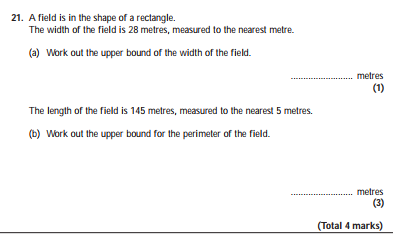 9.